Чем занять ребенка на кухне? 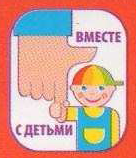 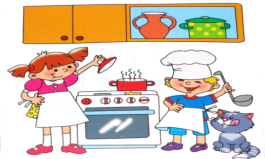 Дидактическая игра  «Попробуй и  угадай».Цель: развивать вкусовые ощущения детей, знакомить с овощами и фруктами, развивать логическое мышление.Материал: овощи и фруктыХод игры:   нарезать мелкими ломтиками морковь или свеклу, положить на блюдце, накрыть салфеткой. Ребенок с закрытыми глазами пробует, называет. Затем можно прочитать загадку, стихотворение  Рисуем  МорковьМорковь имеет удлинённую форму: один конец толще, а другой тоньше. Тонкий кончик моркови заострён, а толстый— закруглён. Морковь оранжевого цвета. 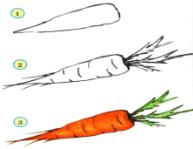 Украшаем блюдоПредложите  ребенку пофантазировать, и оформить красиво блюдо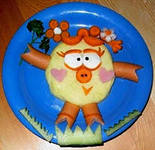 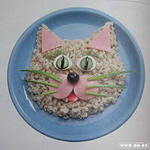 АДОУ «Юргинский детский сад Юргинского муниципального района »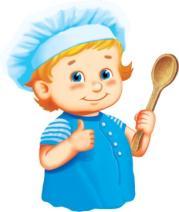 Информационная ежемесячная газетадля родителей и детей  5 июня 2015 г.№ 1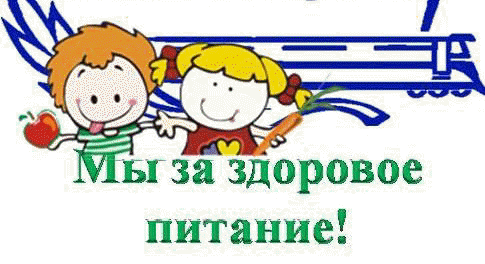 Уважаемые родители!Поэтому мы в этом году   начинаем выпускать новую газету под названием «Поваренок»!В нашей газете вы сможете узнать: как правильно организовать питание детей дошкольного возраста, чем и как кормить ребенка, о пользе витаминов и многое другое…. Для этого мы решили в нашей газете выделить следующие  рубрики:« Советы Доктора Айболита»  - советы врачей, психолога, медсестры, народная медицина, «Очень вкусно!» -  предлагаем  вам ознакомиться с технологическими картами, по которым наши   повара готовят блюда для ваших детей в ДОУ,    а также  вам самим обменяться опытом (рецептами) приготовления ваших любимых семейных блюд. «Чем занять ребенка на кухне» мы познакомим вас с различными дидактическими играми, которые можно предложить ребенку для игры на кухне «Почитай-ка» - расскажем о книгах, которые  вы сможете  прочитать ребенку,  и самим узнать что-то новое и интересное  « Советы педагога»  вы сможете ознакомиться с нашими  консультациями, рекомендациями, памятками.  «  Поздравляем!» мы будем поздравлять вас с праздниками текущего месяца и наших именинников.«Вместе с детьми» -рекомендации по организации совместной творческой продуктивной   деятельности  Уважаемые родители и дети!По всем интересующим вопросам, с отзывами и предложениями просим обращаться к воспитателям группы.      Мы также просим принять участие в создании следующего номера нашей газеты. Почитай-ка!                                                        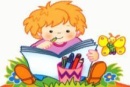 Я дружу немножко  со столовой ложкой. 
Только ротик открываю, Ложка с  кашей  заезжает, Плюх! Ко мне на язычок,
Щёчки дружно чмок-чмок-чмок!
Все довольны: я, мой ротик
И мой сытенький животик! Ай да суп!                                                Л.РазумоваСколько должен съесть ребенок?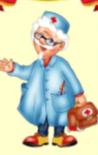 Каждый ребёнок индивидуален. У каждого человека гены определяют разные потребности, а потому невозможно точно ответить, сколько же должен есть ребёнок .Дети зачастую лучше родителей знают, сколько еды им нужно. Поэтому Ваша задача - обеспечивать полезные продукты и блюда и вовремя приглашать ребёнка к столу. Если ребенок совсем не ест молоко, кефир и творог, их можно заменить йогуртом,   сыром. Если ребенок совсем не ест овощи вареные – возможно, он полюбит сырые, запеченные – или ассорти на тарелке.  Если ребенок не любит кашу, добавляйте крупу в суп, котлеты, сырники, покупайте детские хлебцы из гречневой, кукурузной и рисовой крупы., кроме ржаных или пшеничных , они  вызывают сильное расстройство желудка и кишечника. Если ребенок не любит мясо,  заменят молочные продукты, яйца, сыр, горох, фасоль, соя, баклажаны, риса. Для утоления «ночного жора»  используйте зеленые яблоки, кефир, сырую морковь.   Витамин «А» - предотвращение нарушения зрения в сумерках, способствует формированию светочувствительного пигмента (родопсина), обеспечивает целостность поверхностных клеток, которые формируют кожу, слизистые оболочки ротовой полости, кишечника, дыхательных и половых путей, повышает сопротивляемость организма различным инфекциям., способствует росту и укреплению костей, сохранению здоровья кожи, волос, зубов, десен., оказывает антираковое действие, эффективен при лечении аллергии, повышает внимание и ускоряет скорость реакции., при наружном применении эффективен при лечении фурункулов, карбункулов. Витамина А  содержится в печени,  сливочном масле, яичном желтке, сливках, рыбьем жире., в моркови, абрикосах, листьях петрушки и шпината, тыкве.Где же витамин «А» найти,
Чтобы видеть и расти?
И морковь, и абрикосы
Витамин в себе тот носят.
В фруктах, ягодах он есть.
Их нам всех не перечесть.